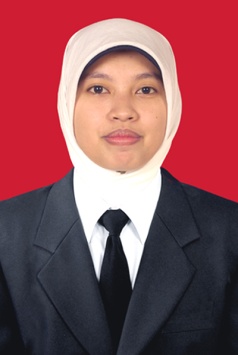 Puji Ratnawati, SIPJl Raya Kedu, Ds Kedu Gang 8 RT 02/08 Kab. Temanggung Jateng                            085 228 624 613                         e-mail	: fujisukauin@yahoo.co.idDAFTAR RIWAYAT HIDUPI. DATA PRIBADINama				: Puji Ratnawati
Jenis kelamin			: Perempuan
Tempat, tanggal lahir 		: Jakarta, 17 Februari 1989Umur 				: 25 tahun 
Kewarganegaraan    		: Indonesia
Status perkawinan   		: Belum menikah
Kesehatan                		: Baik
Agama                      		: Islam
Alamat lengkap       	 	: Jl Raya Kedu RT 02 RW 08 Ds Kedu Kab Temanggung JatengTelepon, HP              		: 085228624613
E-mail                       		: fujisukauin@yahoo.co.id

II. PENDIDIKAN1995-2001	: SD Negeri 1 Kedu2001-2004	: SMP Negeri 1 Temanggung2004-2007	: SMA Negeri 2 Temanggung2007-2012	: S1 Ilmu Perpustakaan, Universitas Islam Negeri Sunan Kalijaga YogyakartaII. KEAHLIAN :Administrasi perkantoran, adminstrasi inventaris barang &front office.Komputer (MS Word, MS Excel, MS Power Point)& InternetIII. PENGALAMAN KERJA 1. Bekerja di DPPKAD Kabupaten Temanggung sebagai staff penelusur aset periode oktober 2012-februari 2013.   Uraian singkat pekerjaan : Melakukan pendataan inventaris barang aset daerah di Dinas Pendidikan  Kabupaten Temanggung.2. Bekerja di Lembimjar Neutron Yogyakarta sebagai staff administrasi & front office periode januari 2014- april 2014. Uraian singkat pekerjaan :Melayani administrasi pendaftaran siswa bimbingan.Melakukan tugas rutin administrasi kantor & pembukuan laporan keuangan cabang.Bekerja Part time sebagai kasir dan marketing di CV Sumber Gizi TemanggungV. PRESTASI &PENGALAMAN ORGANISASIAtlit (Porprov) Pekan Olahraga Provinsi XI  Daerah Istimewa Yogyakarta tahun 2011 Cabang Olahraga Pencak Silat kategori seni beregu puteri dengan penghargaan juara dua dengan perolehan medali perak.Anggota & Sekretaris umum UKM Pencak Silat UIN Sunan Kalijaga Yogyakarta   periode 2008-2011.